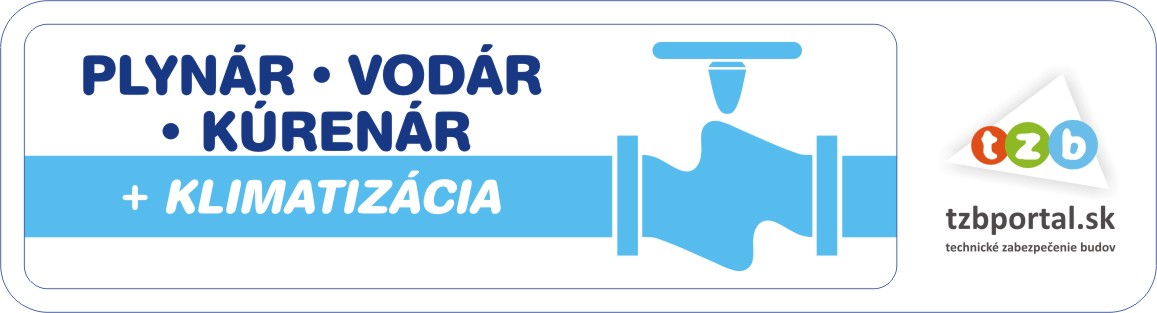 Recenzovaný vedecko-odborný časopis pre odborníkov, projektantov, montážnikov, servisných technikov, realizačné firmy, živnostníkov, aj súkromné osoby, ktoré sa profesiami plyn-voda-kúrenie a klimatizácia zaoberajú. Časopis poskytuje informácie o aktuálnych trendoch a novinkách v oblasti vykurovania, vykurovacích systémov, sanity a armatúr. Venuje sa oblasti merania a regulácie, rozvodov, úpravy pitnej vody a jej hygieny, plynoinštalácie a aktuálnej oblasti úspor energií, využívaní obnoviteľných zdrojov energie a solárnych systémov. Poskytuje informácie o nezávislých testoch a technických popisoch existujúcich materiálov, výrobkov a služieb, ktoré trh ponúka. 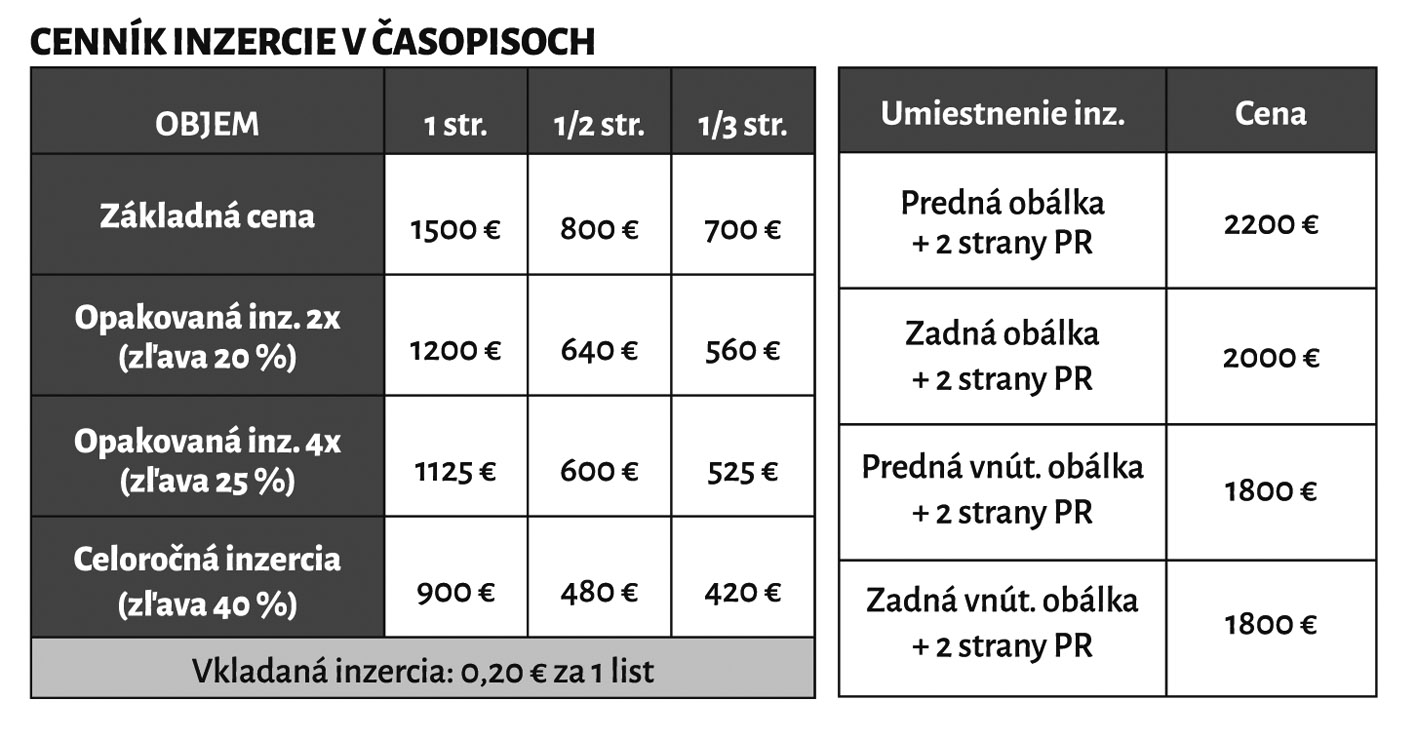 Firemný článok: cena 250 €/1strana (ku článku je možné umiestniť logo firmy, adresu a kontakt)Kalendár PVK: cena 250 €/1 strana inzercieAk chcete  umiestniť  Váš  firemný  článok  mimo časopisu  aj na www.tzbportal.sk STAŇTE SA PARTNEROM www.tzbportal.sk – REGISTRUJTE SA!ROZMERY INZERCIE (v mm):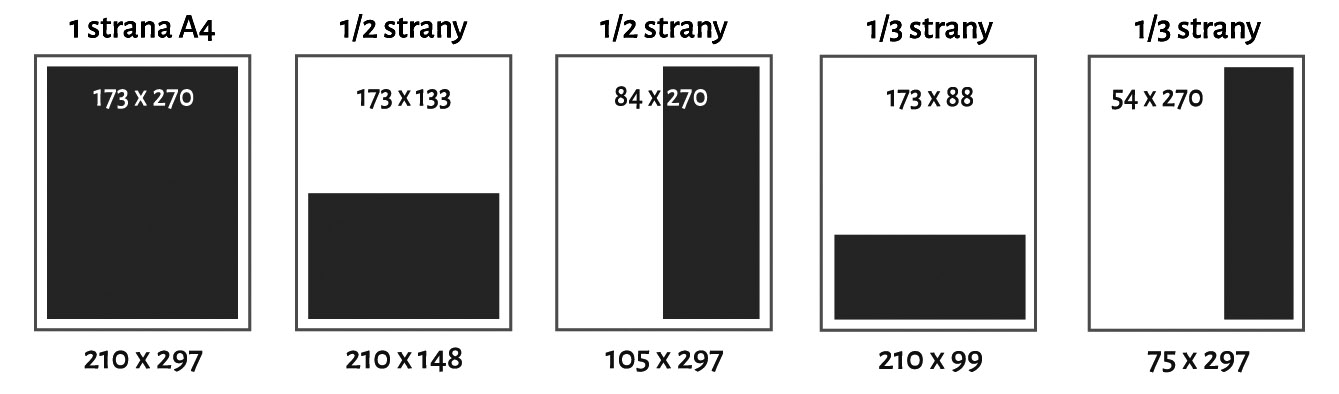 V.O.Č. Slovakia s.r.o., Školská 23, 040 11 Košicemobil: +421 905 541 119, Tel: +421 55 678 28 08mail: voc@voc.sk, www.voc.sk, www.tzbportal.sk, www.facebook.com/tzbportalObjednávka na rok 2023KLIENT (organizácia):..............................................................………………………...............................................Fakturačná adresa/Sídlo firmy: ..........................................................................................................................Kontaktná osoba: ...........................................                        IČO: ......................... IČ DPH: .............................E-mail:…................................................................….        		    Telefón:…………………........…........…..…Záväzne si u Vás objednávame prezentáciu nasledovne:Vydavateľ si vyhradzuje právo zmeny termínu vydávania časopisu. Za obsahovú stránku prezentácie zodpovedá objednávateľ. Storno poplatky: 50% pred uzávierkou, 100% po uzávierke čísla. Storno je možné len písomne! Grafické stvárnenie (podklady) doručí firma najneskôr 7 dní pred uzávierkou čísla na každé číslo elektronickou formou na adresy: voc@voc.sk,  grafik@voc.sk. Podklady: texty: WORD,  obrazová dokumentácia: formát: *jpg, rozlíšenie minimálne 300 dpi., farebnosť: CMYK. Pri opakovanej inzercii v prípade nedodania nových podkladov súhlasíme, aby bola použitá predchádzajúce grafika, resp. inzercia. Podmienkou umiestnenia článkov na webe je povinná registrácia na www.tzbportal.sk. Potvrdením objednávky dávate súhlas na spracovanie Vašich údajov, ktoré budú výhradne len pre potreby spolupráce medzi nami a Vašou spoločnosťou v zmysle požiadaviek o ochrane osobných údajov GDPR. Dátum: .....................................................pečiatka – podpisPísomnú objednávku je nutné zaslať na adresu:V.O.Č. Slovakia s.r.o., Školská 23, 040 11 Košicemobil: +421 905 541 119, Tel: +421 55 678 28 08 mail: voc@voc.sk, www.voc.sk, www.tzbportal.sk, www.facebook.com/tzbportalRok 2023Termín uzávierky podkladovObjeminzercie(počet strán)Objem PR článkov(počet strán)Fakturovanásuma celkom(bez DPH)Číslo1/202309.01.2023(Aquatherm Nitra, ISH Frankfurt)Číslo2/202320.03.2023Číslo3/202315.05.2023Číslo4/202321.08.2023Číslo5/202302.10.2023Kalendár PVK 2024Príloha čísla 6/202316.10.2023Číslo6/202320.11.2023